Pictogrammen: Wat doe ik graag? Sommige pictogrammen werden overgenomen van www.sclera.beOverzicht thema’sSportSpelLerenKunstBelevenOntmoetenUitstapAndereIets doen voor anderen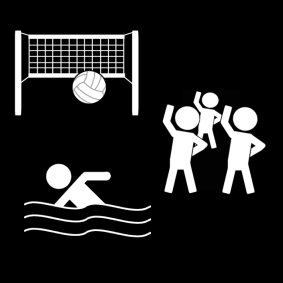 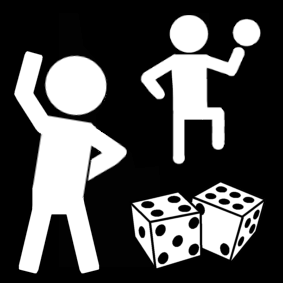 SPORT SPEL 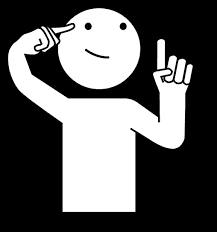 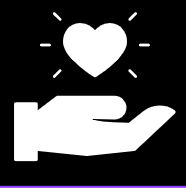 LERENIETS DOEN VOOR ANDEREN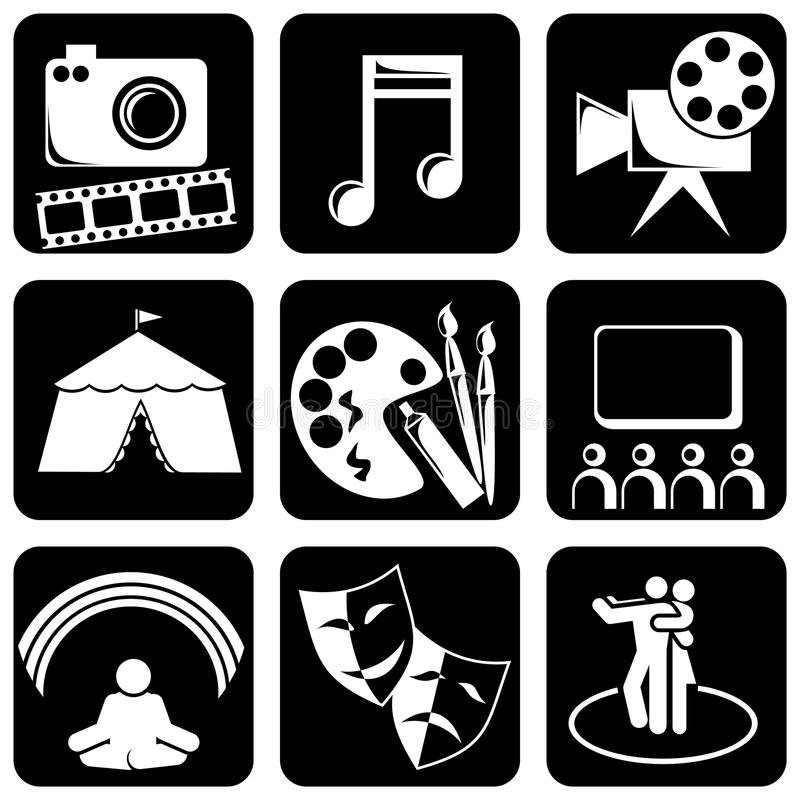 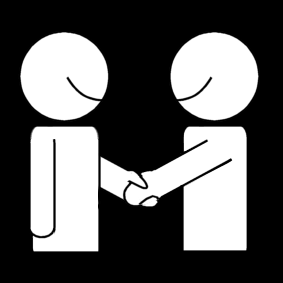 KUNSTONTMOETEN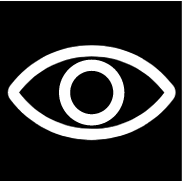 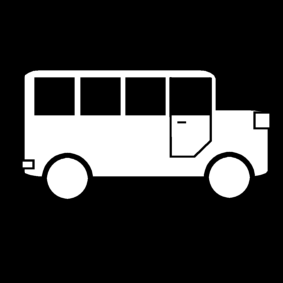 BELEVENUITSTAPANDERE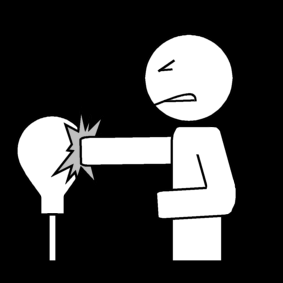 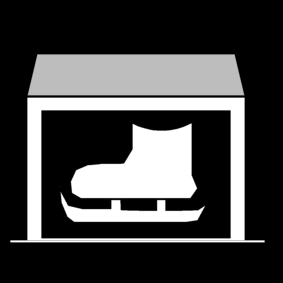 BoksenIjsschaatsen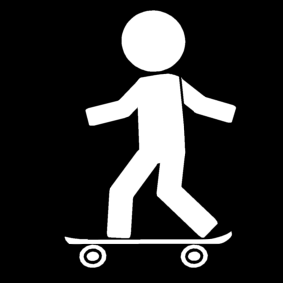 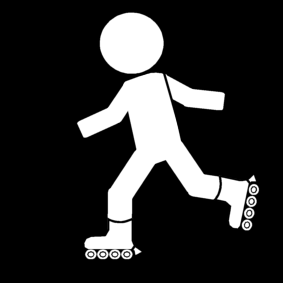 SkatenRolschaatsen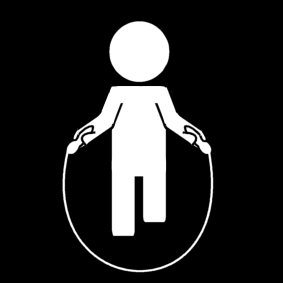 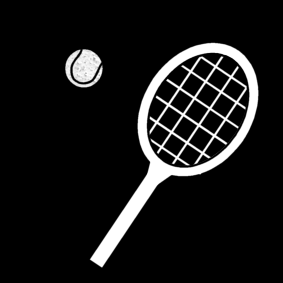 RopeskippingTennis 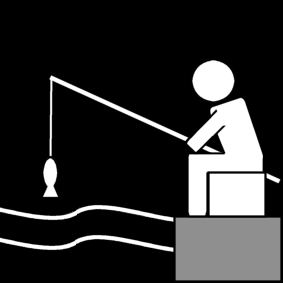 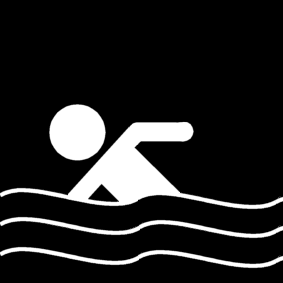 VissenZwemmen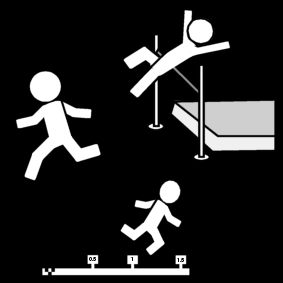 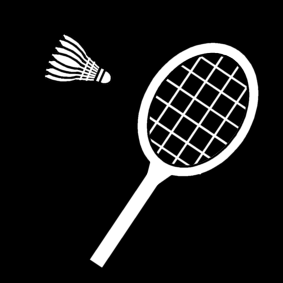 AtletiekBadminton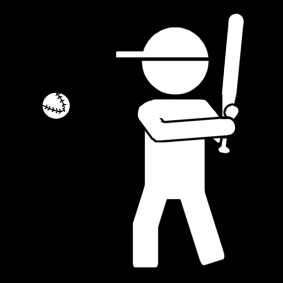 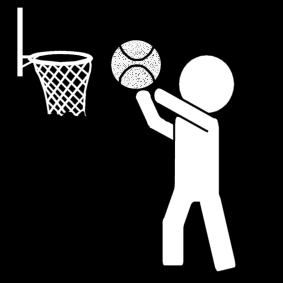 BaseballBasketbal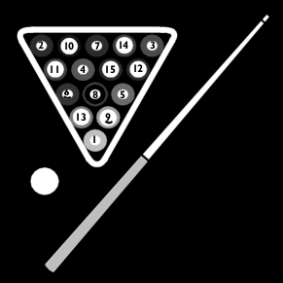 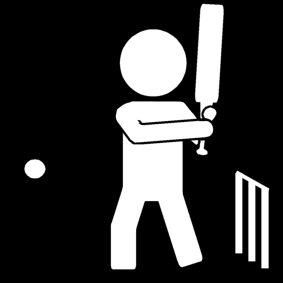 BiljartCricket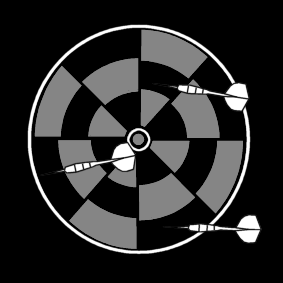 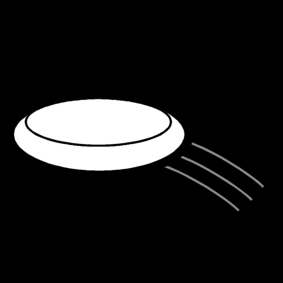 DartsFrisbee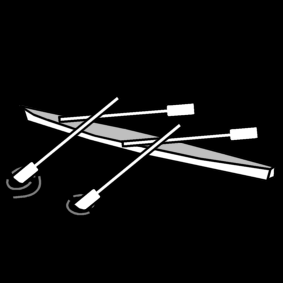 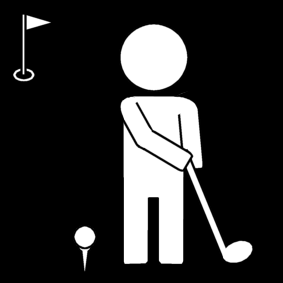 RoeienGolf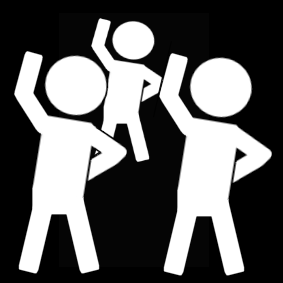 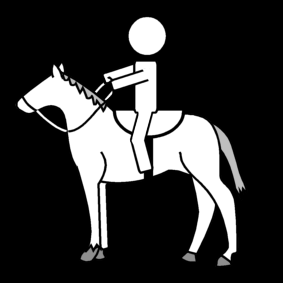 GymnastiekPaardrijden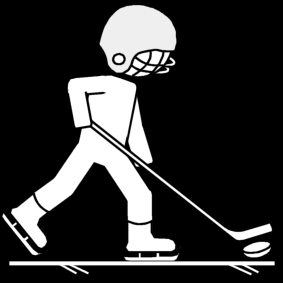 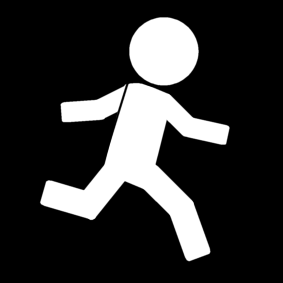 HockeyJoggen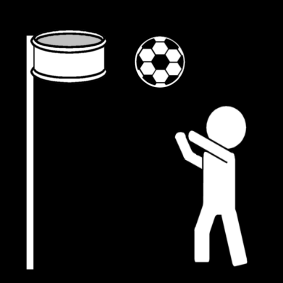 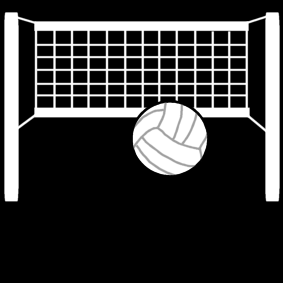 KorfbalNetbal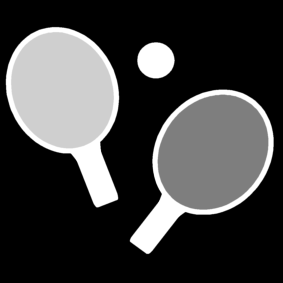 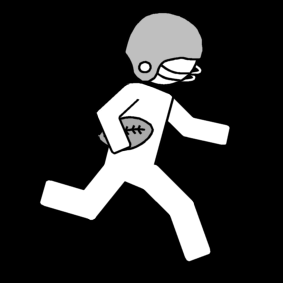 Ping PongRugby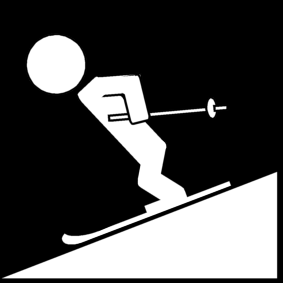 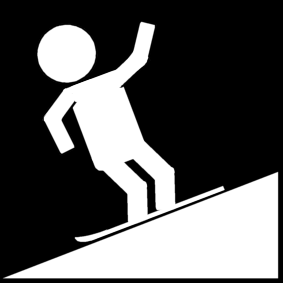 SkiënSnowboarden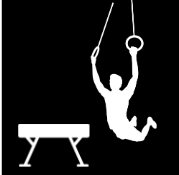 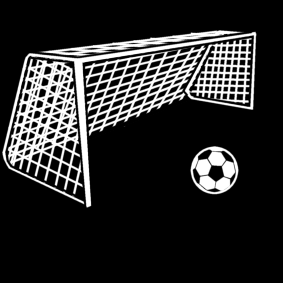 TurnenVoetbal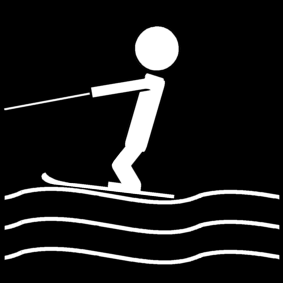 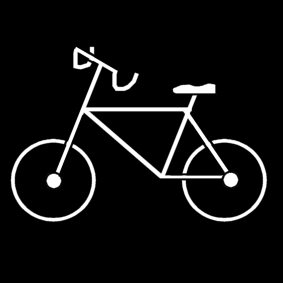 WaterskiënWielrennen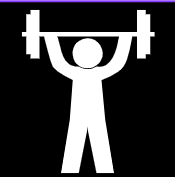 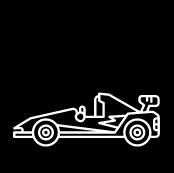 GewichtheffenAutosport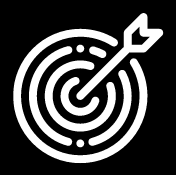 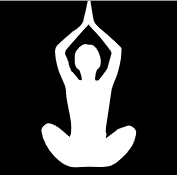 BoogschietenYoga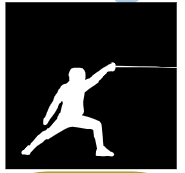 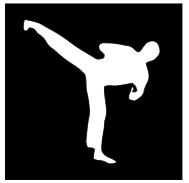 SchermenVecht- en verdedigingssport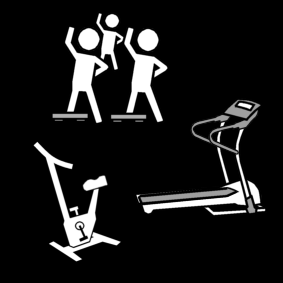 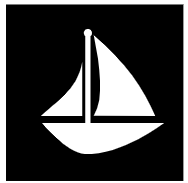 FitnessZeilen 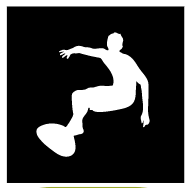 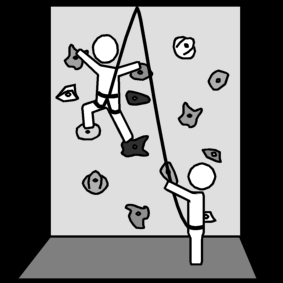 Surfen Muurklimmen 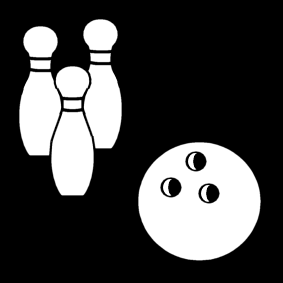 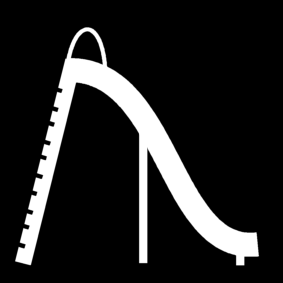 BowlingSpeeltuin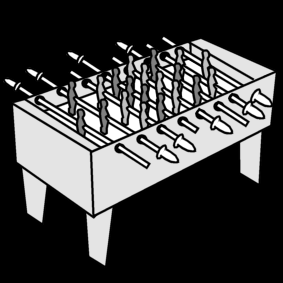 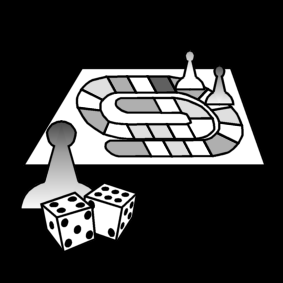 TafelvoetbalGezelschapsspelen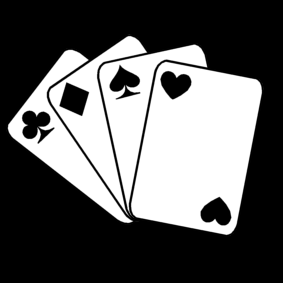 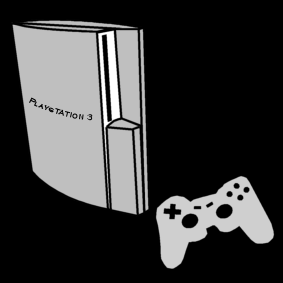 KaartspelenGamen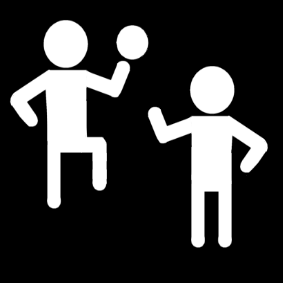 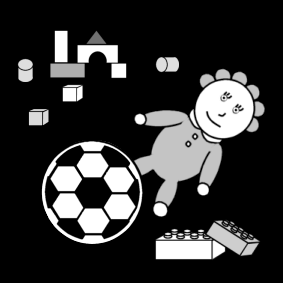 Spelen algemeenSpeelgoed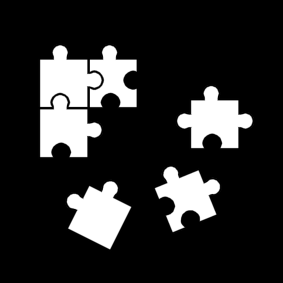 Puzzels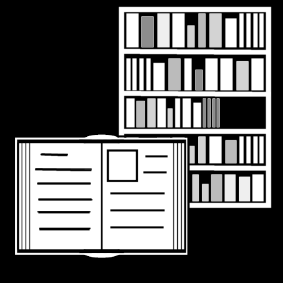 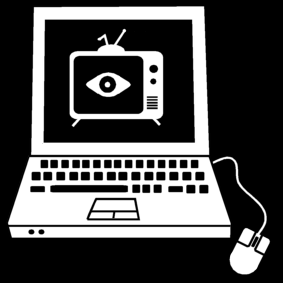 BibliotheekComputer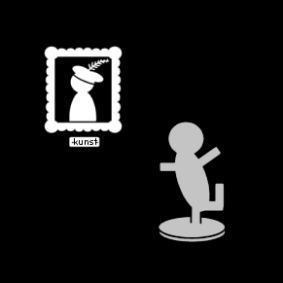 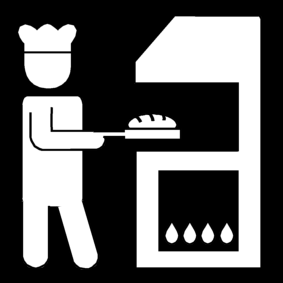 MuseumKoken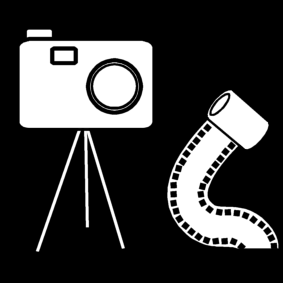 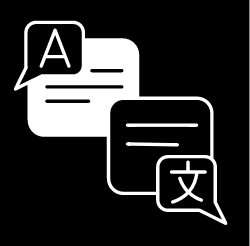 Fotografie / media Taal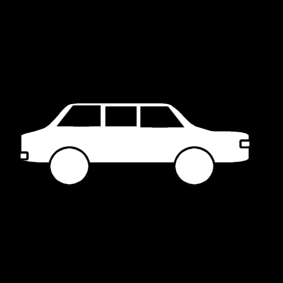 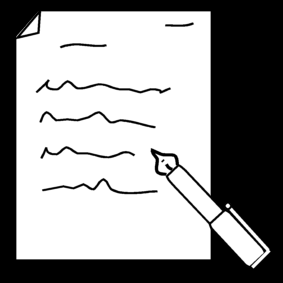 RijbewijsSchrijven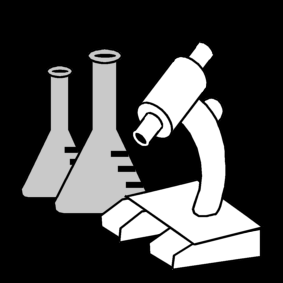 Wetenschap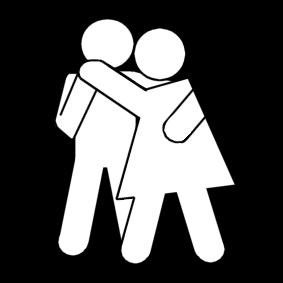 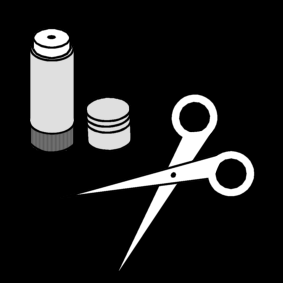 DansenKnutselen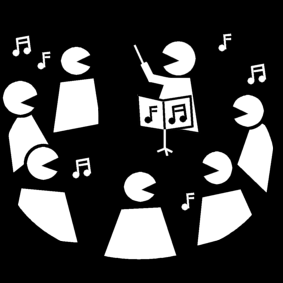 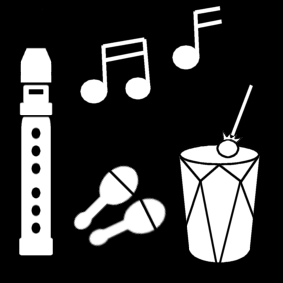 ZingenMuziek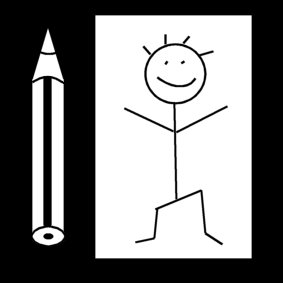 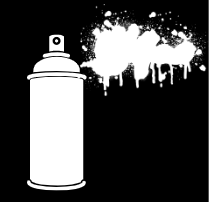 TekenenGraffiti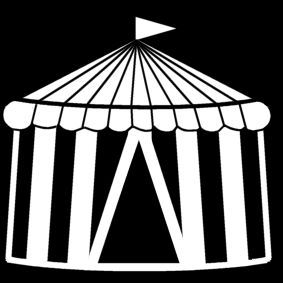 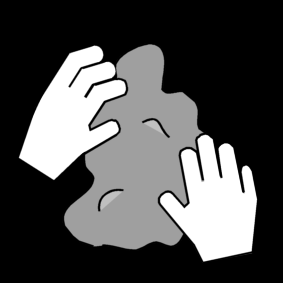 CircuskunstenKlei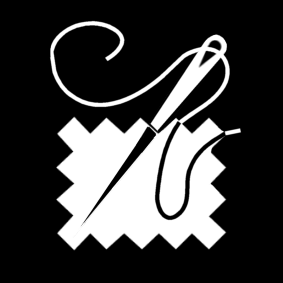 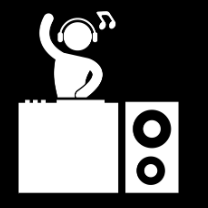 NaaienDJ 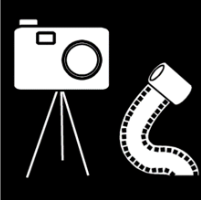 FotografieMuseum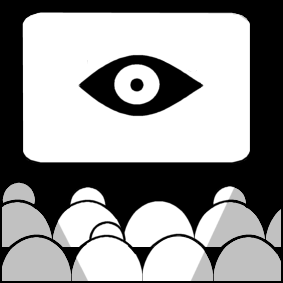 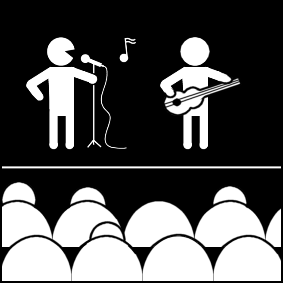 BioscoopConcert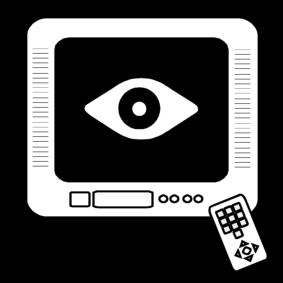 MuseumTelevisie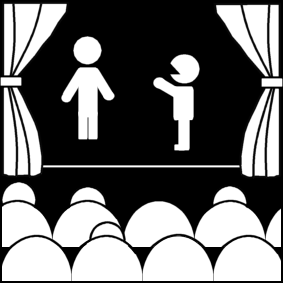 TheaterCircus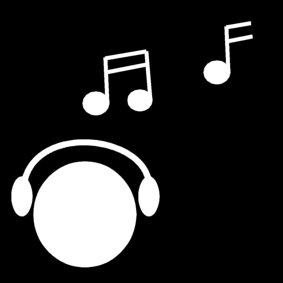 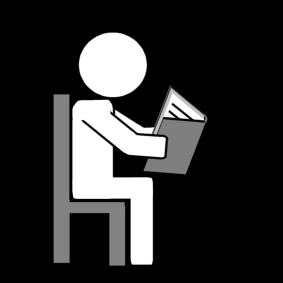 Muziek luisterenLezen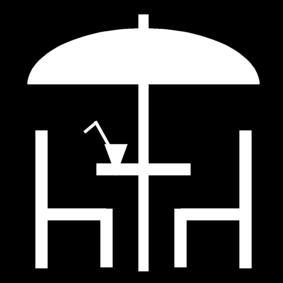 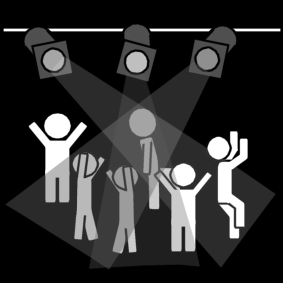 Op caféDiscotheek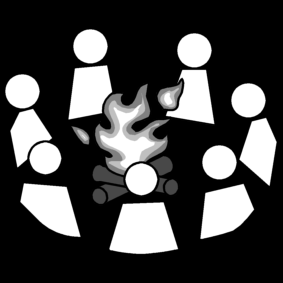 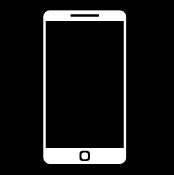 KampvuurGSM / Social media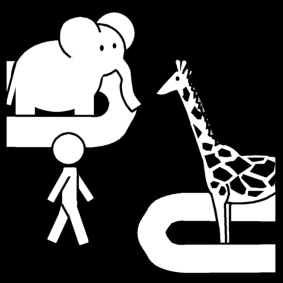 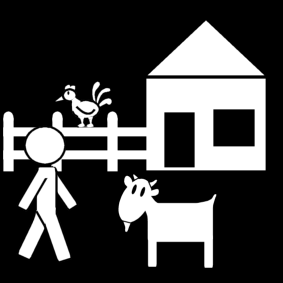 DierentuinKinderboerderij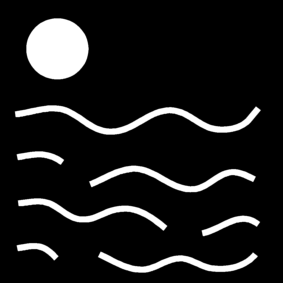 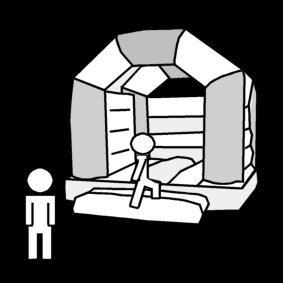 Naar zeeSpringkastelen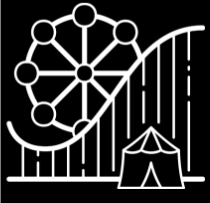 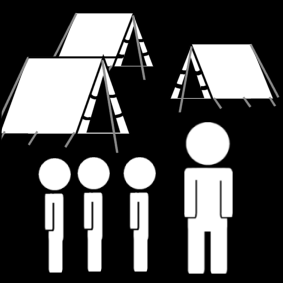 PretparkKamp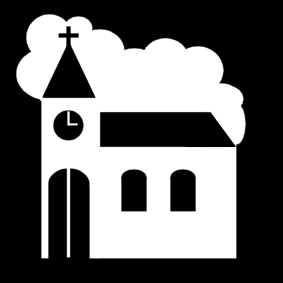 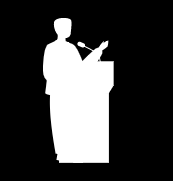 ReligiePolitiek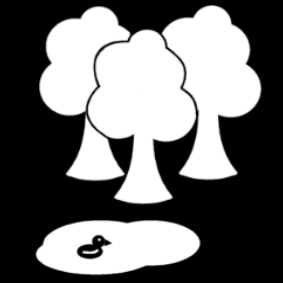 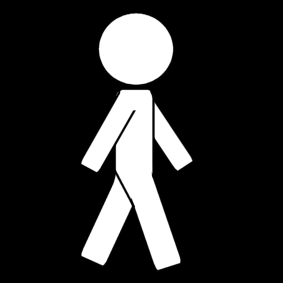 NatuurWandelen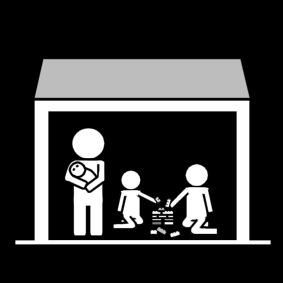 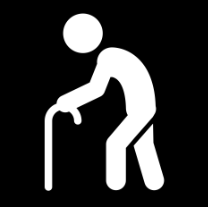 Met kinderenMet ouderen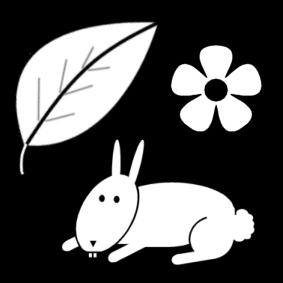 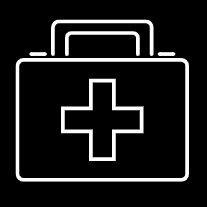 Voor de natuurEHBO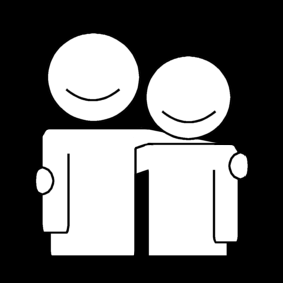 KokenBuddy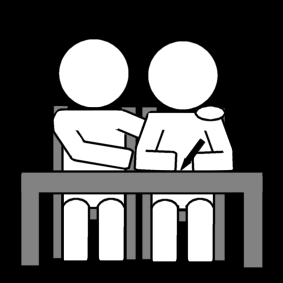 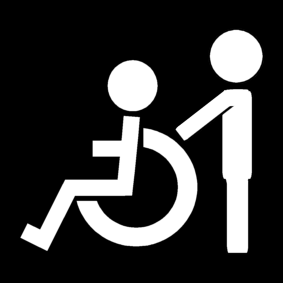 LerenMet mensen met een beperking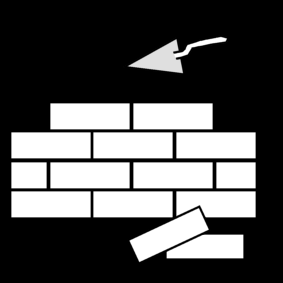 Bouwen